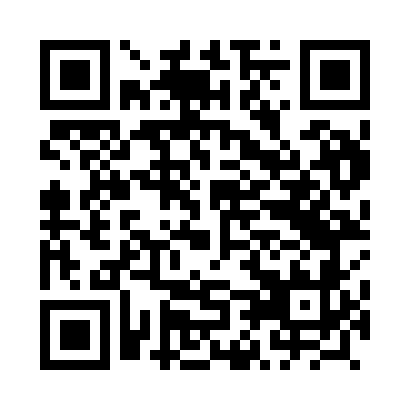 Prayer times for Losice, PolandMon 1 Apr 2024 - Tue 30 Apr 2024High Latitude Method: Angle Based RulePrayer Calculation Method: Muslim World LeagueAsar Calculation Method: HanafiPrayer times provided by https://www.salahtimes.comDateDayFajrSunriseDhuhrAsrMaghribIsha1Mon4:026:0312:335:007:048:572Tue3:596:0112:335:017:059:003Wed3:565:5812:325:027:079:024Thu3:535:5612:325:037:099:045Fri3:505:5412:325:057:119:076Sat3:475:5112:315:067:129:097Sun3:445:4912:315:077:149:118Mon3:415:4712:315:087:169:149Tue3:385:4512:315:097:189:1610Wed3:355:4212:305:117:199:1911Thu3:325:4012:305:127:219:2112Fri3:295:3812:305:137:239:2413Sat3:255:3612:305:147:249:2614Sun3:225:3312:295:157:269:2915Mon3:195:3112:295:177:289:3116Tue3:165:2912:295:187:309:3417Wed3:135:2712:295:197:319:3718Thu3:095:2512:285:207:339:4019Fri3:065:2312:285:217:359:4220Sat3:035:2012:285:227:369:4521Sun2:595:1812:285:237:389:4822Mon2:565:1612:285:247:409:5123Tue2:525:1412:275:267:429:5424Wed2:495:1212:275:277:439:5725Thu2:455:1012:275:287:4510:0026Fri2:425:0812:275:297:4710:0327Sat2:385:0612:275:307:4810:0628Sun2:345:0412:275:317:5010:0929Mon2:315:0212:265:327:5210:1230Tue2:275:0012:265:337:5410:15